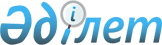 Об утверждении Правил приема квалификационных экзаменов для присвоения квалификации судебного эксперта на право производства определенного вида судебной экспертизы
					
			Утративший силу
			
			
		
					Приказ Министра юстиции Республики Казахстан от 29 августа 2013 года № 288. Зарегистрирован в Министерстве юстиции Республики Казахстан 24 сентября 2013 года № 8728. Утратил силу приказом Министра юстиции Республики Казахстан от 27 февраля 2015 года N 120      Сноска. Утратил силу приказом Министра юстиции РК от 27.02.2015 N 120 (вводится в действие по истечении десяти календарных дней после дня его первого официального опубликования).      В соответствии с пунктом 3 статьи 13 Закона Республики Казахстан от 20 января 2010 года «О судебно-экспертной деятельности в Республике Казахстан», ПРИКАЗЫВАЮ:



      1. Утвердить прилагаемые Правила приема квалификационных экзаменов для присвоения квалификации судебного эксперта на право производства определенного вида судебной экспертизы.



      2. Признать утратившим силу приказ Министра юстиции Республики Казахстан от 16 марта 2011 года № 113 «Об утверждении Инструкции по приему квалификационного экзамена и выдачи квалификационного свидетельства судебного эксперта на право производства определенного вида судебной экспертизы» (зарегистрированный в Реестре государственной регистрации нормативных правовых актов за № 6837, опубликованный в газете «Казахстанская правда» от 13 апреля 2011 года № 123-124 (26544-26545).



      3. Настоящий приказ вводится в действие по истечении десяти календарных дней после дня его первого официального опубликования.      Министр                                    Б. Имашев

Утверждены             

приказом Министра юстиции    

Республики Казахстан      

от 29 августа 2013 года № 288  

Правила

приема квалификационных экзаменов для присвоения квалификации

судебного эксперта на право производства определенного вида

судебной экспертизы

      1. Настоящие Правила приема квалификационных экзаменов для присвоения квалификации судебного эксперта на право производства определенного вида судебной экспертизы (далее - Правила) разработаны в соответствии с пунктом 3 статьи 13 Закона Республики Казахстан от 20 января 2013 года «О судебно-экспертной деятельности в Республике Казахстан» (далее - Закон).



      2. Для сдачи квалификационного экзамена лицо, впервые претендующее на присвоение квалификации судебного эксперта, и лицо, претендующее на получение дополнительной экспертной специальности, представляет в орган судебной экспертизы Министерства юстиции Республики Казахстан следующие документы:

      1) заявление в произвольной форме;

      2) копия удостоверения личности;

      3) копию диплома о высшем образовании (при наличии ученой степени и ученого звания-копии дипломов) (нотариально засвидетельствованные в случае непредставления оригиналов для сверки);

      4) отзыв по итогам специальной профессиональной подготовки;

      5) отчет о прохождении специальной профессиональной подготовки;

      6) автобиографию;

      7) две фотографии (размер - 3 х 4).



      3. Квалификационные экзамены проводятся согласно графику и плану, утвержденному руководителем органа судебной экспертизы Министерства юстиции Республики Казахстан.



      4. Лицо, впервые претендующее на присвоение квалификации судебного эксперта, и лицо, претендующее на получение дополнительной экспертной специальности, уведомляется о дате сдачи квалификационного экзамена за один месяц до приема квалификационных экзаменов.



      5. Квалификационные экзамены проводятся в 2 этапа на государственном или русском языках по выбору претендента:

      1) проверка знаний в форме компьютерного тестирования по уголовно-процессуальному, гражданско-процессуальному праву, криминалистике, административному праву, Закону. Данный этап проводится для лиц, впервые претендующих на присвоение квалификации судебного эксперта.

      Лицо, впервые претендующее на присвоение квалификации судебного эксперта, считается прошедшим тестирование, если количество правильных ответов составляет 70 и более % от общего числа заданных вопросов. Время тестирования не более 90 минут;

      2) проверка знаний по экзаменационным билетам по определенному виду судебной экспертизы включает в себя три вопроса.

      При положительном ответе на два и более вопросов, лицо, впервые претендующее на присвоение квалификации судебного эксперта, и лицо, претендующее на получение дополнительной экспертной специальности, считается прошедшим экзамен.

      При отрицательном результате тестирования лицо, впервые претендующее на присвоение квалификации судебного эксперта, ко второму этапу сдачи квалификационных экзаменов не допускается.



      6. В ходе сдачи квалификационных экзаменов не допускается использование претендентом вспомогательных документов (справочная, специальная литература), а также аудиозаписей и средств связи.



      7. Квалификация судебного эксперта присваивается по определенному виду судебной экспертизы по результатам голосования квалификационной комиссии Министерства юстиции Республики Казахстан (далее – Комиссия).



      8. Результаты объявляются в день сдачи квалификационных экзаменов и отражаются в протоколе заседания Комиссии.



      9. Комиссия в течение 15 рабочих дней выдает претенденту, прошедшему квалификационный экзамен, квалификационное свидетельство судебного эксперта на право производства определенного вида судебной экспертизы (далее – квалификационное свидетельство) по форме, согласно приложению 1 к настоящим Правилам. При получении дополнительной экспертной специальности в течение одного месяца оформляется дополнение к квалификационному свидетельству по форме, согласно приложению 2 к настоящим Правилам.



      10. При принятии Комиссией отрицательного решения, повторная сдача квалификационного экзамена допускается через 3 месяца.

Приложение 1        

к Правилам приема     

квалификационных экзаменов 

для присвоения квалификации 

судебного эксперта на право 

производства определенного вида

судебной экспертизы    форма            

             Министерство Юстиции Республики Казахстан     Квалификационное свидетельство судебного эксперта на право

                производства судебной экспертизы № ____      Настоящее свидетельство выдано ________________________________

_____________________________________________________________________

                              (Ф.И.О.)      в том, что ему (ей) решением квалификационной комиссии

Министерства юстиции Республики Казахстан от «__» ________ 20__ г.

присвоена квалификация судебного эксперта с правом производства

судебной экспертизы по специальности

_____________________________________________________________________

_____________________________________________________________________

Приложение 2       

к Правилам приема     

квалификационных экзаменов 

для присвоения квалификации 

судебного эксперта на право  

производства определенного вида

судебной экспертизы      форма            

                                Дополнение

      к квалификационному свидетельству судебного эксперта

        на право производства судебной экспертизы № _____      Выдано ________________________________________________________

_____________________________________________________________________

                                       (Ф.И.О.)      в том, что ему (ей) решением квалификационной комиссии

Министерства юстиции Республики Казахстан от «__» ________ 20__ г.

присвоена квалификация судебного эксперта с правом производства

судебной экспертизы по специальности

_____________________________________________________________________

_____________________________________________________________________
					© 2012. РГП на ПХВ «Институт законодательства и правовой информации Республики Казахстан» Министерства юстиции Республики Казахстан
				М.П.Председатель

квалификационной

комиссииСекретарьг. Астана «__» ____________ 20___ г.Рег. № ___________М.П.Председатель

квалификационной

комиссии Секретарьг. Астана «__» ___________ 20___ г.Рег. № ___________